DISPOSIZIONI PER IL SOGGIORNO DI STUDIO ALL'ESTEROII soggiorno di studio all'estero persegue finalità formative e culturali. Le regole generali e quelle specifiche dettate dal docente accompagnatore hanno lo scopo di garantire la realizzazione degli obiettivi dell'iniziativa. Considerato l'alto investimento anche finanziario che i singoli studenti e l'Istituto compiono, dal soggiorno sono attesi i più alti risultati formativi ed educativi.L'insegnante accompagnatore/trice rappresenta la scuola ed è un punto di riferimento per gli/le studenti/esse: le sue decisioni vanno rispettate quando attengono alla sfera culturale ed educativa e riguardano gli interessi generali del gruppo.Ogni studente/essa dovrà attenersi scrupolosamente al programma di studi concordato con la scuola straniera, frequentando regolarmente e seguendo proficuamente il corso di lingua e le attività pomeridiane.Gli/Le studenti/esse dovranno sempre comportarsi in modo educato e cortese, sia a scuola sia in famiglia, adattandosi di buon grado ad usi e abitudini del paese e della famiglia ospitante.Ogni studente/essa avrà il numero di telefono dell'insegnante per comunicare tempestivamente con lui/lei in caso di particolare necessità.Gli/Le studenti/esse dovranno rivolgersi all'insegnante accompagnatore/trice per qualsiasi problema connesso all'organizzazione del corso di studio o all'ospitalità offerta, demandando al/alla medesima/a la soluzione di eventuali problemi.Se l'insegnante accompagnatore/trice rilevasse, da parte degli studenti, comportamenti e atteggiamenti palesemente in contrasto con gli obiettivi educativi e culturali del soggiorno di studio, ovvero comportamenti in violazione di normative civili e/o penali, lo stesso provvederà  a contattare le relative famiglie in Italia ed ad adottare ogni e qualsivoglia provvedimento necessario in relazione alle inadempienze accertate.FIRMA PER ACCETTAZIONE E RICEVUTA COPIA ______________________________________________Alunno/a________________________cl.___sez. ____soggiorno linguistico a _______________________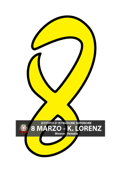 MV10I.I.S. “8 MARZO – K. LORENZ”Mirano-VeneziaModulistica Viaggi di istruzione, uscite, stage: DISPOSIZIONI STAGE Revisione: 1MV10I.I.S. “8 MARZO – K. LORENZ”Mirano-VeneziaModulistica Viaggi di istruzione, uscite, stage: DISPOSIZIONI STAGE Data: 15/06/2017MV10I.I.S. “8 MARZO – K. LORENZ”Mirano-VeneziaModulistica Viaggi di istruzione, uscite, stage: DISPOSIZIONI STAGE DS: originale firmato